MODUL PERKULIAHANEDISI 1LOGIKA MATEMATIKA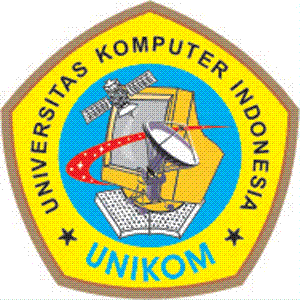 Penulis :Nelly Indriani Widiastuti S.Si., M.T.JURUSAN TEKNIK INFORMATIKAUNIVERSITAS KOMPUTER INDONESIABANDUNG2011PENDAHULUANMetode Peta Karnaugh atau K-map merupakan metode grafis untuk menyederhanakan fungsi bolean. Metode ini ditemukan Maurice Karnaugh pada tahun 1953. Peta karnaugh adalah sebuah diagram yang terbentuk dari kotak-kotak tiap kotak merepresentasikan minterm. Tiap kotak dikatakan bertetangga jika minterm-minterm yang merepresentasikannya berbeda hanya 1 buah litaral. Peta Karnaugh dapat dibentuk dari fungsi boolean yang dispesifikasikan dengan ekspresi boolean maupun fungsi yang dipresentasikan dengan tabel kebenaran.Peta Karnaugh Dua PeubahDua peubah dalam fungsi boolean adalah x dan y. Baris pada peta Karnaugh untuk peubah x dan kolom untuk y. Baris pertama diidentifikasi nilai 0 (menyatakan x’), sedangkan baris kedua dengan 1 (menyatakan x). Kolom pertama diidentifikasi 0 (menyetakan y’) sedangkan kolom kedua dengan 1 (menyatakan y).   Peta dengan tiga peubahFungsi Boolean  dengan tiga peubah  memiliki jumlah kotak 23 = 8. Baris pada peta Karnaugh untuk peubah x dan kolom untuk peubah yz. Perhatikan urutan mi-nya, urutan disusun sedemikian rupa sehingga setiap dua kotak yang bertetangga hanya berbeda 1 bit.Contoh. Diberikan tabel kebenaran, gambarkan Peta Karnaugh.Peta Karnaugh Empat PeubahEmpat peubah dalam fungsi boolean adalah w, x, y, z. Jumlah kotak menjadi 16 buah. Perhatikan urutan mi-nya. Baris pada peta karnaugh untuk peubah wx dan kolom untuk peubah yz.Contoh. Diberikan tabel kebenaran, gambarkan Peta Karnaugh.Teknik minimisasi fungsi boolean dengan peta karnaugh1. Pasangan: dua buah 1 yang bertetanggaSebelum disederhanakan: f(w, x, y, z) = wxyz + wxyz’Hasil Penyederhanaan:     f(w, x, y, z) = wxyBukti secara aljabar:		f(w, x, y, z) = wxyz + wxyz’			        = wxy(z + z’)			        = wxy(1)			        = wxy2. Kuad: empat buah 1 yang bertetanggaSebelum disederhanakan: f(w, x, y, z) = wxy’z’ + wxy’z + wxyz + wxyz’Hasil penyederhanaan:  f(w, x, y, z) = wxBukti secara aljabar:		f(w, x, y, z) = wxy’ + wxy			        = wx(z’ + z)			        = wx(1)			        = wxContoh lain:Sebelum disederhanakan: f(w, x, y, z) = wxy’z’ + wxy’z + wx’y’z’ + wx’y’zHasil penyederhanaan:    f(w, x, y, z) = wy’3.  Oktet: delapan buah1 yang bertetanggaSebelum disederhanakan: f(a, b, c, d) = wxy’z’ + wxy’z + wxyz + wxyz’+wx’y’z’ + wx’y’z + wx’yz + wx’yz’Hasil penyederhanaan: f(w, x, y, z) = wBukti secara aljabar:		 f(w, x, y, z) = wy’ + wy			         = w(y’ + y)			         = wContoh 5.11. Sederhanakan fungsi Boolean f(x, y, z)  = x’yz + xy’z’ + xyz + xyz’. Jawab:	Peta Karnaugh untuk fungsi tersebut adalah:Hasil penyederhanaan:  f(x, y, z)  =  yz + xz’Contoh 5.12. Andaikan suatu tabel kebenaran telah diterjemahkan ke dalam Peta Karnaugh. Sederhanakan fungsi Boolean yang bersesuaian sesederhana mungkin.Jawab: (lihat Peta Karnaugh)  f(w, x, y, z) = wy’ + yz’ + w’x’zContoh 5.13.  Minimisasi fungsi Boolean yang bersesuaian dengan Peta Karnaugh di bawah ini.Jawab: (lihat Peta Karnaugh)  f(w, x, y, z) = w + xy’zJika penyelesaian Contoh 5.13 adalah seperti di bawah ini:maka fungsi Boolean hasil penyederhanaan adalah	f(w, x, y, z) = w + w’xy’z  			(jumlah literal = 5)yang ternyata masih belum sederhana dibandingkan f(w, x, y, z) = w + xy’z   (jumlah literal = 4). 	Contoh 5.14. (Penggulungan/rolling) Sederhanakan fungsi Boolean yang bersesuaian dengan Peta Karnaugh di bawah ini.Jawab:  f(w, x, y, z) = xy’z’ + xyz’ ==> belum sederhana Penyelesaian yang lebih minimal:	f(w, x, y, z) = xz’  	===> lebih sederhanaContoh 5.15: (Kelompok berlebihan) Sederhanakan fungsi Boolean yang bersesuaian dengan Peta Karnaugh di bawah ini.Jawab: 	f(w, x, y, z) = xy’z + wxz + wyz   masih belum sederhana.Penyelesaian yang lebih minimal:	f(w, x, y, z) = xy’z + wyz  	  ===> lebih sederhanaContoh 5.16.  Sederhanakan fungsi Boolean yang bersesuaian dengan Peta Karnaugh di bawah ini.Jawab: (lihat Peta Karnaugh di atas)  f(a, b, c, d) = ab + ad + ac + bcd  Contoh 5.17.  Minimisasi fungsi Boolean f(x, y, z)  =  x’z +  x’y + xy’z + yzJawab:x’z = x’z(y + y’) = x’yz + x’y’zx’y = x’y(z + z’) = x’yz + x’yz’yz = yz(x + x’) = xyz + x’yzf(x, y, z) = x’z + x’y + xy’z + yz	   = x’yz + x’y’z + x’yz + x’yz’ + xy’z + xyz + x’yz	   = x’yz + x’y’z + x’yz’ + xyz + xy’z	Peta Karnaugh untuk fungsi tersebut adalah:Hasil penyederhanaan:  f(x, y, z) = z + x’yz’Peta Karnaugh untuk lima peubah  000      001    011    010     110     111    101     100			Garis pencerminanContoh 5.21. (Contoh penggunaan Peta 5 peubah) Carilah fungsi sederhana dari  f(v, w, x, y, z) =  (0, 2, 4, 6, 9, 11, 13, 15, 17, 21, 25, 27, 29, 31)Jawab:	Peta Karnaugh dari fungsi tersebut adalah:	Jadi  f(v, w, x, y, z)  =  wz + v’w’z’ + vy’z                 PETA KARNAUGHJUMLAH PERTEMUAN : 1 PERTEMUANTUJUAN INSTRUKSIONAL KHUSUS :m0m1x   0x’y’x’ym2m31  xy’xyyz00011110m0m1m3m2x   0                      x’y’z’x’y’zx’yzx’yz’m4m5m7m61                     xy’z’xy’zxyzxyz’xyZf(x, y, z)f(x, y, z)f(x, y, z)000000001000010111011000100000101000110111111111yz00011110x  0000110011yz00011110m0m1m3m2   wx      00   wx      00w’x’y’z’w’x’y’zw’x’yzw’x’yz’m4m5m7m601                      w’xy’z’w’xy’zw’xyzw’xyz’m12m13m15m1411wxy’z’wxy’zwxyzwxyz’m8m9m11m1010wx’y’z’wx’y’zwx’yzwx’yz’wxyzf(w, x, y, z)f(w, x, y, z)00000000110010000110010000101001101011111000010010101001011011000110101110111110yz00011110wx           000101010011110001100000yz00011110wx   000000010000110011100000yz00011110wx   000000010000111111100000yz00011110wx   000000010000111111100000yz00011110wx   000000010000111100101100yz00011110wx   000000010000111111101111yz00011110wx   000000010000111111101111yz00011110x     011111yz00011110wx   000111010001111101101101yz00011110wx   000000010100111111101111yz00011110wx   000000010100111111101111yz00011110wx   000000011001111001100000yz00011110wx   000000011001111001100000yz00011110wx   000000010100110110100010yz00011110wx   000000010100110110100010cd00011110ab   000000010010111111100111yz00011110x      011111100m0m1m3m2m6m7m5m401m8m9m11m10m14m15m13m1211m24m25m27m26m30m31m29m2810m16m17m19m18m22m23m21m20xyz000001011010110111101100vw 0011110111111111111011